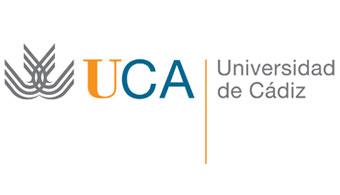 Конкурс на отримання стипендій на навчання/стажування в Університеті Кадіса (Іспанія) в рамках програми Erasmus+Львівський національний університет імені Івана Франка є партнером проекту програми «Еразмус + КА1 — Міжнародна Кредитна Мобільність» з Університетом Кадіса (м. Кадіс, Іспанія), який фінансує Європейський Союз та Агенція Еразмус Плюс в Іспанії.ДЛЯ СТУДЕНТІВ ТА АСПІРАНТІВ
Відповідно до умов проекту студенти ІІ та ІІІ курсів (бакалаври), студенти І курсу магістратури та аспіранти таких факультетів ЛНУ імені Івана Франка:1. Біологічний
2. Географічний
3. Економічний
4. Електроніки
5. Педагогічної освіти
6. Факультет іноземних мов
7. Факультет міжнародних відносин
8. Факультет управління фінансами та бізнесу
9. Філософський
10. Філологічний
11. Хімічний
12. Юридичниймають можливість навчатися в Університеті Кадіса упродовж 4,5 місяців у другому семестрі 2017/2018 н. р.Кандидати повинні відповідати таким вимогам:– бути студентом або аспірантом (кою) ЛНУ імені Івана Франка вище вказаних факультетів;
– володіти іспанською або англійською мовою не нижче рівня В2.Переможцям конкурсу виплачуватимуть щомісячну стипендію (800 євро) та відшкодують витрати на проїзд за кошти проекту.Для здобуття індивідуального гранту необхідно до 30 жовтня 2017 року (включно) надіслати до Відділу міжнародних зв’язків Університету такі документи АНГЛІЙСЬКОЮ МОВОЮ:● аплікаційну форму (Student Application Form) – прохання заповнювати тільки на комп’ютері;
● резюме/СV (формат Europass) ;
● фотокопію закордонного паспорту;
● для студентів – довідку про навчання в ЛНУ; для аспірантів – довідку про навчання в аспірантурі в ЛНУ (див. зразки);
● підписаний студентом/аспірантом та координатором академічної мобільності від факультету план навчання (вимога набрати під час мобільноcті мінімум 30 кредитів ECTS за один семестр) в Університеті Кадіса – Learning Agreement for Studies (перелік курсів студентам необхідно узгодити з деканатом для подальшого часткового або повного перезарахування вибраних дисциплін);
● для бакалаврів – виписку з оцінками та кредитами з кожного предмету (Transcript of Records), завірену в деканаті або у Відділі міжнародних зв’язків; для магістрів – оригінал диплому бакалавра та додатку до диплому; для аспірантів – оригінал та завірений переклад англійською мовою дипломів бакалавра, магістра та додатку до дипломів (див. зразки);
● сертифікат про підтвердження знання іспанської або англійської мови не нижче рівня В2 (перевага надаватиметься офіційним сертифікатам, таким як DELE, TOEFL, IELTS тощо). У випадку відсутності сертифіката необхідно заповнити Language Assessment Sheet, який потрібно завірити у викладача іноземної мови і поставити мокру печатку в деканаті;
● мотиваційний лист (максимальний обсяг – 1 сторінка формату А4);
● для аспірантів – план дослідження (максимальний обсяг – 2 сторінки формату А4).Перелік курсів для складання індивідуального плану навчання в Університеті: http://www.uca.es/recursos/doc/Unidades/Oficina_RRII/Erasmus/Erasmus_KA107/1185425344_13102017155357.pdf, http://www.uca.es/degrees/?lang=enЗразки оформлення допоміжних документів: http://international.lnu.edu.ua/outgoing-mobility/main-documents/transcripts/Всі документи необхідно надіслати (скановані копії по порядку згідно вимог одним файлом у форматі PDF, максимальний розмір – 15 Мб) на електронну скриньку: ifnul.erasmusplus@gmail.comУ полі електронного листа Subject та в назві pdf-файлу обов’язково треба вказати назву університету, прізвище претендента та тип мобільності (зразок – Cadiz_Petrenko_Student). Будь-які документи, надіслані після вказаного терміну та листи, які матимуть в темі листа іншу назву не будуть прийняті до розгляду.Детальна інформація про Університет Кадіса: http://www.uca.es/ori/portal.do?TR=C&IDR=144* Просимо звернути увагу, що кожен учасник самостійно покриває витрати на страхування та витрати пов’язані з отриманням дозволу на проживання в країні перебування під час мобільності. Сума витрат на подорож базується не на ціні самого квитка, а вираховується відповідно до відстані від домашнього до приймаючого університету за допомогою онлайн-калькулятора: http://ec.europa.eu/programmes/erasmus-plus/tools/distance_en.htmВідбір студентів, номінованих на участь у програмі мобільності, буде здійcнюватися ЛНУ ім. Франка за такими критеріями:– академічна успішність (50%);– знання іноземної мови (30%);– мотивація (10%);– суспільна активність / заангажованість у наукову діяльність (10%).Відбір аспірантів, номінованих на участь у програмі мобільності, буде здійcнюватися ЛНУ ім. Франка за такими критеріями:– академічний профіль – оцінка позицій СV (30%);– знання іноземної мови (30%);– план навчання, мотиваційний лист (20%);– лист підтримки від приймаючої сторони (20%).Процедура зарахування. Відділ міжнародних зв’язків інформує учасників про результати конкурсу. Перевага надаватиметься студентам та аспірантам, які ще не брали участь у програмі мобільності Еразмус+. На підставі критеріїв відбору (за кожен окремий пункт критеріїв учасник отримує бали) формується рейтинговий список найсильніших кандидатів в порядку спадання, що дозволяє згодом сформувати список номінованих кандидатів на участь у програмі мобільності та резервний список. Заявники, які набирають найвищі бали проходять співбесіду у Відділі міжнародних зв’язків. Після співбесіди Відділ надсилає список номінованих осіб до університету, який приймає учасників мобільності в рамках програми Erasmus+. Остаточне рішення про прийняття або неприйняття номінованих кандидатів ухвалюється приймаючою стороною. У випадку відмови від участі у програмі мобільності номінованої особи, учасники з резервного списку подаються на розгляд приймаючого університету, відповідно до черговості у рейтинговому списку.